№ 27 от 07.06.2022                 ҚАУЛЫСЫ	                                                                ПОСТАНОВЛЕНИЕ2022 жылғы  7_маусымдағы __ № 27Нұр-Сұлтан қаласы                                                                               город Нур-СултанҚазақстан Республикасының Мемлекеттік шекарасы арқылы өткізу пункттеріндегі шектеу іс-шараларын алып тастау туралы«Халық денсаулығы және денсаулық сақтау жүйесі туралы» 2020 жылғы 7 шілдедегі Қазақстан Республикасы Кодексінің 104-бабының 1-тармағына сәйкес ҚАУЛЫ ЕТЕМІН:1. «Қазақстан Республикасының Мемлекеттік шекарасы арқылы өткізу пункттеріндегі шектеу іс-шаралары туралы» Қазақстан Республикасының Бас мемлекеттік санитариялық дәрігерінің 2022 жылғы 29 сәуірдегі №21 қаулысының күші жойылды деп саналсын.2. Қазақстан Республикасының Сыртқы істер министрлігі Қазақстан Республикасында аккредиттелген дипломатиялық өкілдіктерді осы қаулымен таныстырсын.3. Қазақстан Республикасы Мәдениет және спорт министрлігі туроператорларды хабардар етсін.4. Осы қаулы 2022 жылғы 8 маусым сағат 00-де күшіне енеді.Қазақстан Республикасының                                         Бас мемлекеттік санитариялық дәрігері                                                 А. ЕсмағамбетоваСогласовано07.06.2022 13:45 Ерубаев Нуртуган Жаканович07.06.2022 13:46 Тилесова Айгуль Шарапатовна07.06.2022 14:22 Садвакасов Нуркан Олжабаевич07.06.2022 14:24 Кожапова Роза Абзаловна07.06.2022 14:33 Рахимжанова Марал Тлеулесовна07.06.2022 14:37 Ахметова Зауре ДалеловнаПодписано07.06.2022 14:38 Есмагамбетова Айжан Серикбаевнаденсаулық сақтау  министрлігіБАС МЕМЛЕКЕТТІК САНИТАРИЯЛЫҚ  ДӘРІГЕРІ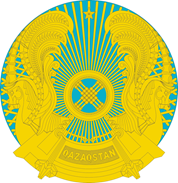 МинистерствоздравоохраненияРеспублики КазахстанГЛАВНЫЙ ГОСУДАРСТВЕННЫЙ САНИТАРНЫЙ ВРАЧ